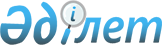 О внесении изменения и дополнений в некоторые решения Правительства Республики Казахстан
					
			Утративший силу
			
			
		
					Постановление Правительства Республики Казахстан от 30 января 2010 года № 50. Утратило силу постановлением Правительства Республики Казахстан от 20 ноября 2019 года № 861.
      Сноска. Утратило силу постановлением Правительства РК от 20.11.2019 № 861 (вводится в действие с 01.01.2020).
      Правительство Республики Казахстан ПОСТАНОВЛЯЕТ:
      1. Внести в некоторые решения Правительства Республики Казахстан следующие изменение и дополнения:
      1) утратил силу постановлением Правительства РК от 11.08.2018 № 502 (вводится в действие со дня его первого официального опубликования);


      2) утратил силу постановлением Правительства РК от 06.04.2011 № 377;
      3) в постановлении Правительства Республики Казахстан от 28 мая 2009 года № 787 "Об утверждении Типовых правил закупок товаров, работ и услуг, осуществляемых национальным управляющим холдингом, национальными холдингами, национальными компаниями и организациями, пятьдесят и более процентов акций (долей участия) которых прямо или косвенно принадлежат национальному управляющему холдингу, национальному холдингу, национальной компании" (САПП Республики Казахстан, 2009, № 27-28, ст. 245):
      в Типовых правилах закупок товаров, работ и услуг, осуществляемых национальным управляющим холдингом, национальными холдингами, национальными компаниями и организациями, пятьдесят и более процентов акций (долей участия) которых прямо или косвенно принадлежат национальному управляющему холдингу, национальному холдингу, национальной компании, утвержденных указанным постановлением:
      пункт 18 дополнить подпунктом 43-1) следующего содержания:
      "43-1) приобретения услуг и (или) работ по разработке, внедрению и (или) реализации образовательных и учебных программ (в том числе отбору и приему абитуриентов), концепций развития для организации и осуществления образовательной, научной деятельности в соответствии с уставными целями национальной компании;".
      Сноска. Пункт 1 с изменениями, внесенными постановлениями Правительства РК от 06.04.2011 № 377; от 11.08.2018 № 502 (вводится в действие со дня его первого официального опубликования).


      2. Министерству образования и науки Республики Казахстан совместно с Комитетом государственного имущества и приватизации Министерства финансов Республики Казахстан принять необходимые меры, вытекающие из настоящего постановления.
      3. Настоящее постановление вводится в действие со дня подписания.
					© 2012. РГП на ПХВ «Институт законодательства и правовой информации Республики Казахстан» Министерства юстиции Республики Казахстан
				
Премьер-Министр
Республики Казахстан
К. Масимов